TEEN Candidate Paperwork Checklist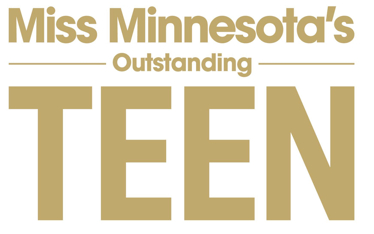 Follow all instructions posted at the Miss Minnesota        website – found at the Teen Paperwork LinkSubmit Talent Reservation form for talent approvalKeep a copy of everything you turn in.Make sure everything is filled out completely, signed and spell-checked.There will be NO do-over, everything you turn in is FINAL!Start selling program ads - $150 for full page SUBMIT PAPERWORK ONLINE AS SOON AS YOU CANAll paperwork can be downloaded and uploaded on our websiteTEEN ORIENTATION DATE – March 4, 2023 - Riverwind Community Center Coon RapidsAll paperwork must be uploaded by February 25, 2023Bring with you 10 copies of your Resume and Social Impact Initiative printed on paper* and color quality of your choice.Bring with you 10 copies of your 4 x 6” headshot on paper* and color quality of your choice.*Do not use Card Stock or colored paper for your Resume or Social Impact Statement. We recommend a Presentation Paper. For your headshot, please use photo paper.Date CompletedRequirementWhat is neededWhere to submit*Date DuesMAO State Contract including theCovid-19 ReleaseFill form, initial each page and sign where instructed. Attach proof of Age Eligibility (exhibit A), attach Residency or Student Eligibility (Exhibit B or C), US Citizenship (Exhibit D).UploadEverything is due by upload byFebruary 25, 2023Role, Expectations, Code of Ethics and ConductSignUploadEverything is due by upload byFebruary 25, 2023Teen Scholarship RulesSignUploadEverything is due by upload byFebruary 25, 2023Photographers ReleaseFill out, sign, photographer signuploadEverything is due by upload byFebruary 25, 2023Talent ReservationFill formOnline FormEverything is due by upload byFebruary 25, 2023Talent Trackmp3 or wavUploadEverything is due by upload byFebruary 25, 2023Talent Production FormFill out, signUploadEverything is due by upload byFebruary 25, 2023T-shirt 
Size for state T-shirtOnline formEverything is due by upload byFebruary 25, 2023Food Allergy FormFill outOnline FormEverything is due by upload byFebruary 25, 2023Birth CertificateCopyUploadEverything is due by upload byFebruary 25, 2023Ad PageArtwork, FeeOnline formEverything is due by upload byFebruary 25, 2023ResumeSignatureUploadRemember, bring 10 printed copies to Orientation.Bring 10 copies of 4 x 6 headshots to OrientationSocial Impact InitiativeSignatureUploadRemember, bring 10 printed copies to Orientation.Bring 10 copies of 4 x 6 headshots to OrientationOfficial Headshot w/ImagesHi-Res imagesUploadRemember, bring 10 printed copies to Orientation.Bring 10 copies of 4 x 6 headshots to Orientation